Про затвердження Правил виписування рецептів на лікарські засоби і вироби медичного призначення, Порядку відпуску лікарських засобів і виробів медичного призначення з аптек та їх структурних підрозділів, Інструкції про порядок зберігання, обліку та знищення рецептурних бланків{Додатково див. Наказ Міністерства охорони здоров'я № 394-АДМ від 12.10.2005}{Із змінами, внесеними згідно з Наказами Міністерства охорони здоров'я 
№ 539 від 20.10.2005 
№ 348 від 31.05.2006 
№ 440 від 04.07.2006 
№ 42 від 30.01.2007 
№ 525 від 17.09.2008 
№ 818 від 30.12.2008 
№ 96 від 17.02.2009 
№ 351 від 22.05.2009 
№ 150 від 21.03.2011 
№ 777 від 11.11.2011 
№ 140 від 29.02.2012 
№ 440 від 14.06.2012 
№ 845 від 29.10.2012 
№ 203 від 15.03.2013 
№ 858 від 04.10.2013 
№ 1034 від 29.11.2013 
№ 239 від 02.04.2014 
№ 494 від 07.08.2015 
№ 496 від 07.08.2015 
№ 99 від 17.02.2016 
№ 756 від 25.07.2016 
№ 153 від 16.02.2017 
№ 697 від 23.06.2017}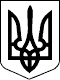 МІНІСТЕРСТВО ОХОРОНИ ЗДОРОВ'Я УКРАЇНИМІНІСТЕРСТВО ОХОРОНИ ЗДОРОВ'Я УКРАЇНИНАКАЗНАКАЗ19.07.2005  № 36019.07.2005  № 360Зареєстровано в Міністерстві 
юстиції України 
20 липня 2005 р. 
за № 782/11062